AKREDITAČNÍ FORMULÁŘ FC BANÍK OSTRAVA 
NA SEZONU 2020/2021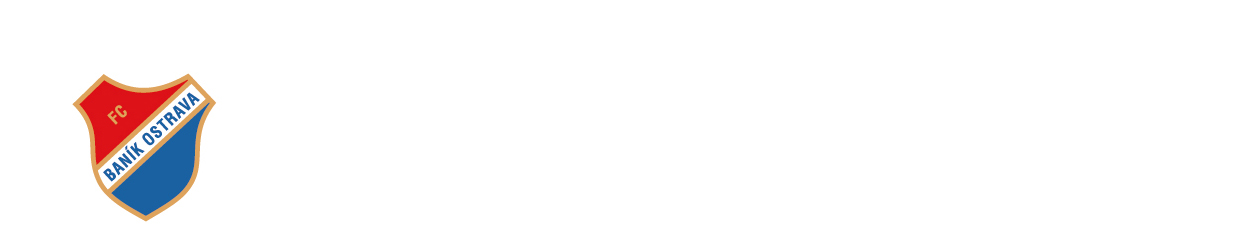 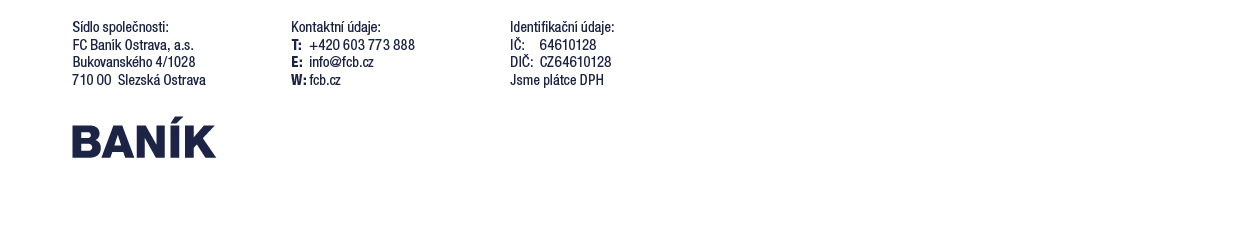 Jméno:					Příjmení:Redakce, kterou zastupujete:Adresa média:Telefon:					Email:Druh akreditace:						PRESS	fotoVyhovující kolonku označte, prosím, křížkemFC Baník Ostrava, a.s.